Please return your completed form to:Children’s Endeavour Trust C/O Broke Hall Community Primary School Chatsworth Drive,IpswichSUFFOLKIP4 5XDWe cannot be held responsible for forms that are lost in the post, sent or delivered to other locations.EDUCATION ADMISSIONS APPEALNOTICE OF APPEAL FORM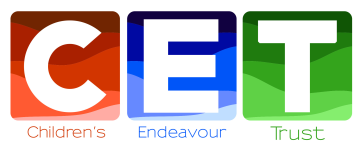 I am appealing for a place at:and would like my child to start: (date)I am appealing for a place at:and would like my child to start: (date)Child’s full name:Male or Female (delete as appropriate):Child’s date of birth:My name:My relationship to the child (parent, guardian, relative):Current address (including post code):Tick here if this applies to youI am in the process of buying/renting a new property. I attach a copy of a letter from my solicitor/copy of my tenancy agreement confirming my new address and the date on which I expect to move in.Contact DetailsTelephone (home): Telephone (work):Telephone (mobile):Email: If you supply an email address we will acknowledge your application by emailMy child currently attends (name of school or nursery)My child is currently in year group:The Admission Authority has offered my child a place at: (name of school)To begin in year group:Please list the schools you have applied for: 1.2.3.Please list any school aged siblings and the schools they attend: 1.2.3.4.Please tick one of the followingI will attend the appeal hearing I will not be able to attend the appeal hearing but someone else will attend on my behalf:I will not be able to attend the appeal hearing and understand that the panel will base its decision on my written reasons and evidence.Please tick the box if you are happy to waive your rights to 10 school days’ notice of your appeal hearing. This may enable us to timetable your appeal earlier than otherwise expected.Please tick belowI am happy to waive my rightsI am not happy to waive my rightsPlease state your reasons for appeal: You must complete this section:Please note:If your appeal is for an Infant Class Size refusal, you must state on which grounds you are appealing:The admission of additional children would not breach the Infant Class Size, orThe admission arrangements did not comply with admissions law or were not correctly     and impartially applied and the child would have been offered a place if the arrangements had complied or had been correctly and impartially applied; orThe decision to refuse admission was not one which a reasonable admission authority would have made in the circumstances of the case.In all cases, give full reasons for your appeal and continue on a separate sheet if necessary.Attach any additional paperwork securely.Refer to A Guide to Education Appeals which can be found at: https://www.suffolk.gov.uk/children-families-and-learninq/schools/aoolvino-for-a-school- place/education-admission-appeals-and-permanent-exclusion-reviews/Please tick below if this applies.I will need a signer, or an interpreter who speaks the following language at the appeal hearing. Please note, you have to be attending the appeal hearing for this service.If you have a disability and need adjustments made at the venue, please note them below:Tick below:Tick below:Please list any additional information either included or to be sent at a later date:AttachedTo be sent later1.2.3.Declaration:All information given is correct to the best of my knowledge and I am the person with parental responsibility for the child named on this form.Signed.................................................                                        Date....................................................